Fiche apprenantSuperbus : Un autre mondePour donner le « la »Mise en route : répondez au questionnaire suivant en justifiant vos réponses :   Quand j’écoute une chanson, … j’aime comprendre les paroles. j’aime quand il y a des rimes. j’aime quand j’ai envie de danser. j’aime écouter la musique. j’aime reconnaître les instruments. j’aime chanter. Autre : ______________________À vue d’œil Activité 1 : regardez le clip et dites si les propositions sont vraies ou fausses.Au creux de l’oreilleActivité 2 : cochez les réponses pour donner votre avis sur cette chanson. C’est une chanson  gaie 		 entraînante 	 originale		 agréable triste 		 ennuyeuse 		 banale	 	 désagréableMaintenant… j’ai envie de faire écouter cette chanson à mes amis. j’ai envie d’écouter souvent cette chanson. je ne veux plus écouter cette chanson. c’est une bonne chanson pour… / parce que…Des goûts et des couleursActivité 3 : lisez le texte suivant et expliquez les expressions soulignées et en gras. Un autre monde : Superbus reprend le tube de Téléphone.Superbus s'offre une immersion dans l'univers du groupe emmené par Jean-Louis Aubert et Louis Bertignac, et fait revivre ce tube de 1984 (…) « Pour nous, Un autre monde, chanson méga culte, garde tout son sens, surtout aujourd'hui... » a annoncé le quintet sur sa page Facebook, faisant écho aux drames du quotidien.Toujours très rock mais désormais habillé de sonorités pop disséminées avec parcimonie, le single Un autre monde peut entamer une nouvelle carrière en radio puis dans les charts, donnant par la même occasion un aperçu plutôt pêchu de l'album « Ça c'est vraiment nous ».Source : http://www.chartsinfrance.net/VraiFaux1. Au début du clip, l’homme a environ 40 ans.2. Il trouve un ballon rouge dans la rue.3. L’homme regarde le monde qui devient très sérieux.4. L’homme vieillit quand un enfant lui donne un ballon.5. L’homme travaille dans un supermarché.6. L’homme voit un monde fantaisiste : par exemple des gens déguisés en animaux.7. L’homme joue aux jeux électroniques, il fait du skateboard et de la mobylette8. L’homme rencontre une jeune femme et vieillit avec elle.9. À la fin du clip, l’homme est redevenu très vieux.10. Dans le clip on voit le groupe jouer le morceau sur une scène.11. Dans le clip on voit une chanteuse, un guitariste, un batteur et un bassiste.Dans cette chanson,j’adore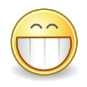 j’aime bien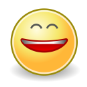 je n’aime pas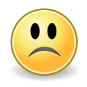 je déteste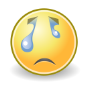 la ou les voixles parolesle rythmela guitareles percussionsles autres instruments : ______autre : ____________________